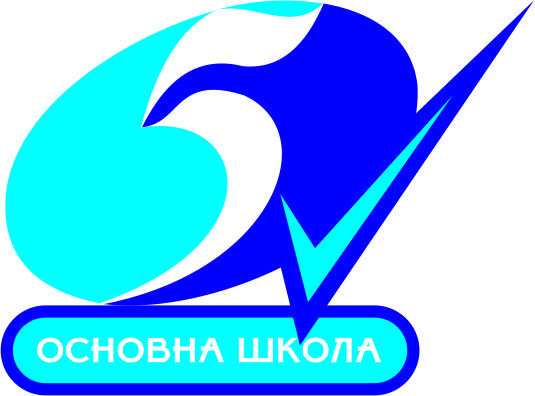 Основна школа „Сестре Илић“14000 Ваљевоул. Милована Глишића 45дел.број: 795/19датум:   4.10.2019.годинеНа основу члана 63.Закона о јавним набавкама („Службени гласник РС“ бр.124/12, 14/2015 и 68/2015), Комисија за јавну набавку Основне школе „Сестре Илић“ Ваљево дана 04.10.2019.године доноси ИЗМЕНУ И ДОПУНУКОНКУРСНЕ ДОКУМЕНТАЦИЈЕ ЗА ЈАВНУ НАБАВКУ МАЛЕ ВРЕДНОСТИ ПРЕДМЕТ НАБАВКЕ: УСЛУГА ОРГАНИЗОВАЊА И РЕАЛИЗОВАЊА ЕКСКУРЗИЈЕ И НАСТАВЕ У ПРИРОДИ УЋЕНИКА ОШ „СЕСТРЕ ИЛИЋ“ У ШКОЛСКОЈ 2019/20.ГОДИНИУ Конкурсној документацији:- на страни 1  мења се крајњи рок за доставу понуда и јавно отварање у погледу датума и времена, тако да гласи:Крајњи рок за доставу понуда: 10.10.2019.године до 11:00 часоваЈавно отварање: 10.10.2019.године  у 11:30 часоваНа страни 4.у тачки 6. НАЧИН ПОДНОШЕЊА ПОНУДЕ И РОК ЗА ПОДНОШЕЊЕ ПОНУДА мењају се ст.4.и 5.тако да гласе:Рок за подношење понуда је до 10.10.2019. године до 11:00  часова.Понуда се сматра благовременом уколико је примљена код Наручиоца до 10.10.2019.године до 11:00  часова на адресу: Основна школа “Сестре Илић",  Ваљево, Милована Глишића 45.На страни 4.у тачки 7.МЕСТО, ВРЕМЕ И НАЧИН ОТВАРАЊА ПОНУДА, мења се став 1.тако да гласи: Јавно отварање понуда биће одржано 10.10.2019.године у 11:30 часова, на адреси: Основна школа "Сестре Илић", Милована Глишића 45,  Ваљево.На странама 11.и 12. део који се  односи на тачку 3.7. ПАРТИЈА БРОЈ 7. - ДВОДНЕВНА ЕКСКУРЗИЈА УЧЕНИКА 7. РАЗРЕДА мења се и гласи:3.7. ПАРТИЈА БРОЈ 7. - ДВОДНЕВНА ЕКСКУРЗИЈА УЧЕНИКА 7. РАЗРЕДАВреме реализације: октобар 2019.године Трајање и планирани број ученика: 2 дана, за најмање  60% ученика од укупног броја ученика седмог разреда. Тачан број путника утврдиће се накнадним изјашњавањем. Максималан број ученика је 93 .Понуда мора да обухвати све услуге по траженој спецификацији:Релација: Ваљево-Топола-Свилајнац-манастир Манасија-Ресавска пећина-водопад Лисине-Раваница-Јагодина-Крагујевац-Ваљево.Садржај:Ученици треба да посете:Први дан: Природњачки центар у Свилајнцу(улазница), манастир Манасију, Ресавску пећину(улазница), водопад Лисине(паркинг), Деспотовац, манастир Раваницу, Јагодину (музеј воштаних фигура-улазница),Други дан:  Крагујевац(слатководни акваријум- улазница), музеј 21.октобар у Шумарицама- улазница.Улазнице за посете објеката: урачунате су у ценуДискотека, улазницаИсхрана: 1 пун пансионПреноћиште у Крагујевцу,  у хотелу са три звездице. Смештај ученика и наставника у истом хотелу. Лекар: ДаОсигурање ученика и наставног особља за време трајања путовања.Улазнице за посете објеката: урачунате су у ценуБрој одељењских старешина:  4Агенција обезбеђује: Туристичког водича-пратиоца Гратис места: за ученике- минимум једно гратис место на  20 плативих ученика, гратис место за сваког разредног старешину и лекара.Цена: у цену урачунати превоз ученика у одласку и повратку, осигурање ученика на путовању  и све организационе и друге трошкове потребне за реализацију путовања са улазницама у објекте, трошкове водича и предвиђених гратиса.Услови и начин плаћања: Плаћање се  изврши у   6 месечних рата,  прва рата 10 дана пре поласка.Рок важења понуде: је 60 дана од дана отварања понуда. У случају истека рока важења понуде, наручилац је дужан да у писаном облику затражи од понуђача продужење рока важења понуде. Понуђач који прихвати захтев за продужење рока важења понуде на може мењати понуду.У свему осталом, конкурсна документација остаје непромењена.КОМИСИЈА ЗА ЈАВНУ НАБАВКУ